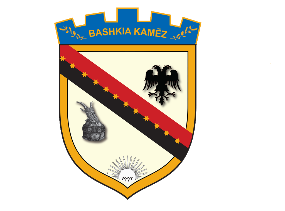 REPUBLIKA E SHQIPËRISËBASHKIA KAMËZNr._____ prot.							                Kamëz, më ___.___.2020NJOFTIM PËR VAZHDIMIN E PROCEDURAVE TË PRANIMITNë mbështetje të Ligjit Nr. 139/2015, “Për veteqeverisjen vendore, Ligjit Nr.152/2013 “Për nëpunësin civil”, i ndryshuar, VKM-së nr.243, datë 18.03.2015, Kreu III “Për pranimin, Lëvizjen paralele, Periudhën e Provës, dhe Emërimin në Kategorinë Ekzekutive”, njoftojmë se në përfundim të proçedurës “Lëvizje paralele”, për konkursin “Specialist i Sektorit te Projektimit”,  u paraqit një kandidat.Kandidati i paraqitur ne kete pozicion dhe qe konsiderohet i  vlefshem per kete procedure ne baze te dokumentacionit te paraqitur eshte :Ornela RoshiKandidati i vlafshem  per kete procedure do te zhvilloje konkurimin prane ambienteve te Bashkise Kamez (Salla e Keshillit Bashkiak) me date 27.08.2020,ora 09-00.Per fushen e njohurive ,aftesite dhe cilesite mbi te cilat do te zhvillohet testimi me shkrim dhe intervista me goje, jane te publikuara ne njoftimin per shpalljen e vendit te lire te punes.BASHKIA KAMËZ